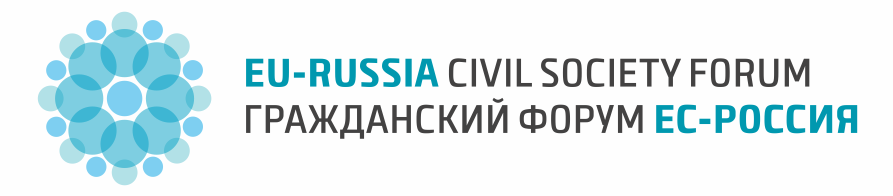 Vacancy AnnouncementGeneral Assembly 2019 Coordinator at the EU-Russia 
Civil Society ForumEU-Russia Civil Society Forum e.V. (CSF or Forum) (www.eu-russia-csf.org) is looking for a part time event manager based in Bratislava, Slovakia for organisation and overall support of the Forum’s General Assembly 2019. The assignment is foreseen for the period between 15 February 2019 and 31 May 2019. The EU-Russia Civil Society Forum, founded in March 2011 and bringing together 156 non-governmental organisations in the EU and Russia, is a platform for cooperation of civil society organisations with the purpose to develop common projects and positions, coordinate their activities, and make their voice stronger in interaction with the general public, decision-makers, and other stakeholders. In particular, CSF promotes people-to-people exchanges and solidarity among civil society groups. It aims to influence EU-Russia relations for the public benefit in a wide range of public and intergovernmental interactions. The CSF is currently financed by the EU and other governmental and private donors.Job summary:This is a part-time position (fewer hours are foreseen in the beginning of employment, more hours closer and during the event). The Project Coordinator should have successful experience in event management within the civil society sector. The Project Coordinator will be responsible for the overall organisation, logistics as well as reporting on the General Assembly 2019 (to happen on 6-8 May 2019 in Bratislava, Slovakia). The General Assembly (GA) is the highest decision-making body of the Forum. General Assemblies are held once a year and bring together up to 200 people - Forum members, observers, officials, guests from the EU and Russia to address recent developments, assess and discuss Forum’s activities and future projects. The Project Coordinator will work within Operations/ Programmes department of the CSF Secretariat.Job Description/ Main Responsibilities:Overall logistics and coordination of the General Assembly 2019 in close cooperation with the CSF Secretariat team in general and Secretariat based GA supervisor in particular.Coordination and liaison between multiple GA stakeholders and service providers, oversight of the GA related working processes.Booking facilities, venue management and production of side events within the framework of the GA.On-site support of the CSF Secretariat team during the GA 2019.Collection of the supporting documentation for the incurred expenses.Supporting preparation of the narrative and financial reporting for the GA 2019 and CSF donors.Other administrative work in relation to GA 2019 preparation, as requested.Requirements/Job Qualification:At least 3 year of proven successful experience in the field of event management (work experience in an international NGO is an asset).Excellent communication skills while working with different stakeholders and Forum’s members/participants.Ability to prioritise and plan effectively; responsibility and commitment.Strong problem-solving abilities.Initiative and ability to work both in a team and independently. Beside native-level Slovakian, excellent English, Russian language would be a plus.We offer:3,5 months job as of 15 February 2019.Interesting job in a growing and innovative international project, involving interaction with leading non-governmental actors in the EU, Russia, and beyond.Honorarium in total of EUR 4000 (gross) paid on a service contract basis.How to apply:Please send your CV by 1 February 2019 CET to Kristina Smolijaninovaite, Deputy Director of CSF, at: kristina.smolija@eu-russia-csf.org. No phone inquiries, please.For more information see:	www.eu-russia-csf.org (CSF), http://general-assembly.info/ (GA)